Урок 35Дата_________________Тэма: Правапіс парных звонкіх — глухіх зычных у корані слова.Мэты: Замацоўваць уменне знаходзіць аднакаранёвыя словы і выдзяляць у іх корань, адпрацоўваць уменне падбіраць аднакаранёвыя словы для праверкі правапісу парных звонкіх — глухіх зычных; развіваць арфаграфічную пільнасць, узбагачаць маўленне навучэнцаў прыказкамі; выхоўваць любоў да працы, павагу да людзей розных прафесійХод урока1. Арганізацыйны момант. - Сёння мы разам правядзём 45 карысных хвілін. Я веру ў вашы сілы і магчымасці. Разам нам не страшны ні снегі, ні марозы, ні нават дожджык праліўны, таму што вы са мной, а я з вамі.Я хачу , каб вы на сваю далонь паклалі ўсё дрэннае, што з вамі здарылася, усе непрыемныя думкі, павярнуліся да акенца дзьмухнулі ўсё на вуліцу, а з вамі засталіся толькі добры настрой і прыемныя думкі.2. Актуалізацыя ведаў- Давайце ўзгадаем, пра што мы размаўлялі на мінулым уроку? (пра чаргаванні зычных у корані слоў)- Як называюцца такія чаргаванні? (гістарычныя)- Што такое корань слова? (агульная частка роднасных слоў, якая выражае іх асноўнае значэнне)- Як мы называем роднасныя словы? (аднакаранёвымі)3. Паведамленне мэт урока- Сёння мы будзем з вамі працаваць над правапісам парных звонкіх і глухіх зычных у корані слова.         4. Чыстапісанне. Слоўнікавая работа.Зараз давайце з вамі адкрыем сшыткі і запішам дату, класная работа. Сёння 26 лістапада. Памятаем пра правільную асанку, падчас пісьма.Оо  Обо  Оео  Омо  Оло  ОчоОрша  Обаль(рака)Прыгожы той, хто сочыць за сабой.5.Арфаграфічная хвілінка.Паглядзіце, на дошцы запісаны словы. Падумайце, якія словы там зашыфраваны. Запішыце гэтыя словы ў сшыткі, замяніце словы адным словам, вызначце націскныя склады.ІКРЕЦАП ______________ІЛАРАК ______________КАНЁЦСРЯП ___________.Пацеркі, каралі, пярсцёнак – упрыгожанні.6. Вывучэнне новага матэрыялу.Работа па падручнікуАдкрыйце падручнік на с.123- Паглядзіце, нам з вамі прапануюць успомніць тое, што мы вывучалі раней. Прачытайце, пра што ў нас пытаюцца?-Якія пары ўтвараюць звонкія і глухія зычныя ў беларускай мове?(па звонкасці/глухасці)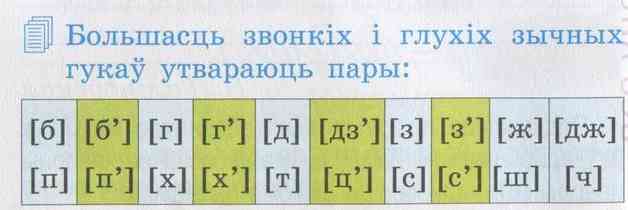 -Калі трэба правяраць правапіс слоў з парнымі звнкімі-глухімі зычнымі? (калі літара знаходзіцца ўсярэдзіне слова перад глухімі зычнымі і на канцы слоў (аглушэнне)- Як праверыць напісанне такіх слоў?( неабходна змяніць слова,ці падабраць праверачнае слова, каб пасля зычнага стаяла галосная літара)Зараз давайце праверым, ці не запамяталі вы як гэта рабіць Нож-нажыДарожка—дарожачкаСтрыж—стрыжыГарбуз—гарбузыБярозка—бярозаКолас—каласыПоросьба—прасіць-Малайцы. А зараз давайце звернемся да падручнікаПракт 198 Прачытаце групы аднакаранёвых слоў. Параўнайце вымаўлення парных звонкіх — глухіх зычных у моцнай і слабай пазіцыі. -Якія словы з’яўляюцца праверачнымі?Спішыце, адзначце корань у аднакаранёвых словах. Падкрэсліце літары, напісанне якіх трэба праверыць. Фізхвілінка Практ. 199 - Прачытаце, што трэба зрабіць? Падбярыце праверачныя словы да прапанаваных. Запішыце аднакаранёвыя словы парамі. Выдзеліце корань.Загадка—загадаць Дзядзька—дзядзечкаКош—кашыЛуг—лугіПрыказка—казаць Дождж—дажджы.Практ. 200 –  Чытанне і аналіз тэксту.- Якая радасная падзея здарылася ў Дзяніскі? (Дзед Міхась падарыў яму афіцэрскую фуражку)- Кім хлопчык марыць стаць у будучым? (капітанам карабля—мараком)- Чаму вы так вырашылі? ( у яго ёсць усе рэчы марака—бінокль, цяльняшка, штонікі з якарам, афіцэрская фуражка)- Што вам трэба зрабіць?Выпісаць з тэксту словы аднакаранёвыя да прапанаваных. У Дзяніса—Дзяніскі Дзядуля, дзядок—дзедМіхасёк—Міхась Падкрэсліце літары, напісанне якіх трэба правяраць. Назавіце праверачныя словы (словы ў левым слупку—праверачныя)- Якія прафесіі падабаюцца вам? Што вы можаце расказаць пра заняткі людзей гэтых прафесій?7. Замацаванне ведаў.Самастойная работа па картках Рэзерв   Практ. 201 Прачытайце верш.-Як трэба пачынаць дзень? (з прабежкі)- Для чаго трэба бегаць, рабіць зарадку? (каб быць здаровым і атрымаць настрой)Душ—душавы, суш—сушыць, ўмежкам—межа, прабежка—бяжыць, усмешка—смяшынка.  - Назавіце ў вершы словы, напісанне якіх трэба правяраць.Лес- (лясок-ляснік-лесавік-леснічоўка)Ход- (уваход-паходка-пераход-ходзіць)8. Падвядзенне вынікаў- Што сёння рабілі на ўроку? - Як вызначыць корань? 9. РэфлексіяВы ўжо заўважылі, што людзі пачынаюць рыхтавацца да самага галоўнага свята. Якога? Я думаю, што вы звярнулі ўвагу, што ўжо ўпрыгожаны вокны дамоў, крамы, на прылаўках крам з'явіліся навагоднія атрыбуты. І сёння я таксама хачу стварыць для вас навагодні настрой. Паглядзіце, якая выдатная елачка ў нас ёсць. Але на ей чагосьці не хапае. Чаго? (елачных цацак)Паглядзіце, у кожнага з вас ёсць елачныя цацкі і ўсе яны рознага колеру. Вам трэба выбраць свой колер, але колер вашай цацкі я прапаную выбраць у залежнасці ад таго, як вы працавалі на ўроку. сіні колер-я добра працаваў на ўроку, мне ўсё было зразумела. чырвоны колер-я мала працаваў, тэма ўрока мне не зразумела_______ колер- я працаваў на ўроку, але не так, як хацеў бы- Прымацуйце свае цацкі да елкі. - Якая прыгожая елачка ў нас атрымалася10. Дамашняе заданне.Практ. 203